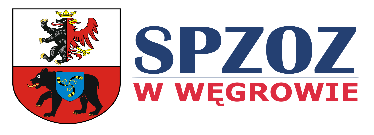      Węgrów, dnia 25.10.2021 r.Samodzielny PublicznyZakład Opieki Zdrowotnejul. Kościuszki 1507-100 WęgrówPYTANIA I ODPOWIEDZIDotyczy: postępowania prowadzonego w trybie podstawowym bez negocjacji na podstawie art. 275 pkt 1) ustawy Prawo zamówień publicznych na przebudowę części budynku magazynowego na Pracownię Rezonansu Magnetycznego  w Szpitalu Powiatowym w Węgrowie , Znak: ZP/RR/2/21 (BZP z dnia 13.10.2021 r. nr 2021/BZP 00230540/01)Działając na podstawie art. 284 ust. 2 ustawy Prawo zamówień publicznych, Zamawiający – Samodzielny  Publiczny Zakład Opieki Zdrowotnej w Węgrowie informuje, że wpłynęły następujące zapytania od Wykonawcy:Zamawiający posiada projekt budowlany czy Zmawiający  posiada również decyzje o pozwoleniu na budowę? Jeśli tak prosimy o załączenie jeśli nie prosimy o wydłużenie terminu realizacji zamówienia o dodatkowe 90 dni oraz wskazanie po czyjej stronie jest jej uzyskanie. OdpowiedźZamawiający informuje, iż nie posiada pozwolenia na budowę. Nie wyraża zgody na wydłużenie terminu realizacji ww. zamówienia. Uzyskanie pozwoleń, pozwoleń, decyzji,  opinii jest po stronie Zamawiającego. Czy projekt został uzgodniony z rzeczoznawcą ppoż i sanepid? OdpowiedźZamawiający informuje, że dokumentacja jest  w trakcie uzgodnień.Jaką klasę odporności ogniowej posiada aktualnie budynek? Brak informacji w projekcie.Odpowiedź              Zamawiający informuje, że dokumentacja jest  w trakcie uzgodnień.Prosimy o potwierdzenie że projekt w zakresie konstrukcji spełnia aktualne wymagania przepisów   ( zgodnie z ostanie zmianą ,, w Rozporządzeniu Ministra Infrastruktury i Budownictwa z dnia 14 listopada 2017 r. zmieniającym rozporządzenie w sprawie warunków technicznych, jakim powinny odpowiadać budynki i ich   usytuowanie (Dz. U. z 2017r., poz. 2285) normy PN-B dotyczące projektowania konstrukcji zostały usunięte z Załącznika 1. Tak więc konstrukcje budowlane mogą być projektowane wyłącznie na podstawie Eurokodów •  Eurokod 2 – Projektowanie konstrukcji z betonu (PN-EN 1992)Eurokod 4 – Projektowanie zespolonych konstrukcji stalowo-betonowych (PN-EN 1994). Prosimy o potwierdzenie ze projektant uwzględnił Erokody dla konstrukcji.      Odpowiedź              Zamawiający informuje, że projekt konstrukcyjny  jest  w trakcie uzgodnień.Prosimy o informacje po czyjej stronie leży uzyskanie pozwolenia na użytkowanie pracowni? Odpowiedź              Zamawiający informuje, iż  pozwolenia na użytkowanie pracowni jest po stronie                                                                                                           Zamawiającego. Prosimy o przekazanie szczegółowych  przedmiarów  dla branży elektrycznej i sanitarnej oraz technologii medycznej  (tak jak zostało to opracowane dla branży budowlanej) Aktualne materiały uniemożliwią przygotowania oferty. Brak projektu, nie wiadomo jak wycenić pozycje w przedmiarze branża elektryczna, wenty ja, wod.-kan. itd.? Odpowiedź               Zamawiający informuje, że projekty branżowe są w trakcie opracowania, nie ma możliwości                                             zrobienia szczegółowych przedmiarów.   W opisie do projektu budowlanego wskazane jest że zostały wykonane opracowania  projekt technologiczny projekty instalacji wewnętrznych. Prosimy o przekazanie wraz z przedmiarami. Odpowiedź              Zamawiający informuje, że projekty  są w trakcie opracowania. Nie ma możliwości                                         zrobienia szczegółowych przedmiarów.     Czy Zamawiający posiada wykonany i uzgodniony projekt osłon stałych dla pracowni wraz z uzgodniono mym projektem wentylacji? Jeśli tak prosimy o przekazanie jeśli nie prosimy o wskazanie że jest do wykonania po stronie wykonawcy. Jedocześnie z uwagi na czas trwania samej procedury prosimy o wydłużenie terminu realizacji zamówienia o 90 dni. Aktualnie maksymalny czas administracyjny na uzyskanie niezbędnych pozwoleń jest dłuższy niż czas realizacji całego zadania.                Odpowiedź               Zamawiający informuje, że osłony stałe zostaną dostarczone przez firmę Simens Healthcare                            Sp. z o.o. z siedzibą w Warszawie- dostawcę rezonansu magnetycznego.Czy Zamawiający przewiduje wykonanie instalacji gazów medycznych. Jeśli tak prosimy o wskazanie jakich i w jakiej odległości znajdują się aktualne źródła.               Odpowiedź               Zamawiający informuje, że przewiduje wykonanie instalacji gazów medycznych. Gazy                     medyczne będą  magazynowane w butlach wewnątrz pomieszczeń adaptowanych na                 pracownię.Czy Zamawiający posiada dla obiektu dwa niezależne źródła zasilania? Jeśli tak to czy posiada zapas mocy na obu do zasilenia aparatu i agregaty wody lodowej min. 80kW.               Odpowiedź              Zamawiający informuje, że nie posiada dla obiektu dwóch niezależnych  źródeł zasilania.                     Zasilanie będzie realizowane z rozdzielni na terenie Szpitala. Awaryjnym źródłem może być                  agregat.      Czy Wykonawca ma wykonać jakieś dodatkowe opracowania, projekty, ekspertyzę konstrukcyjną, ekspertyzę pożarową?  Jeśli tak prosimy o wskazanie w celu możliwości ujęcia w wycenie.               Odpowiedź              Zamawiający nie przewiduje wykonania przez Wykonawcę dodatkowych  opracowań,                   projektów, ekspertyzy  konstrukcyjnej, ekspertyzy  pożarowej.                                                                                                     Podpisał:							Dyrektor SPZOZ w Węgrowie							Lek. med. Artur Skóra